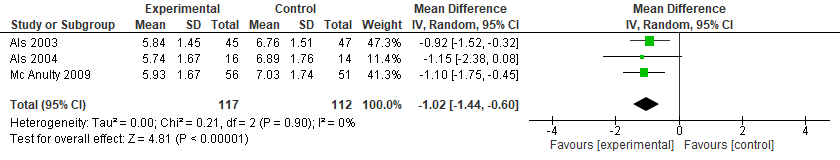 Figure 5S. 	NIDCAP vs. Standard Care for the Neurobehavioral Development (examiner 	facilitation - APIB)